
System of inequalities-
*The solution to a system of inequalities is 
*REMEMBER:Ex1:	 						Ex2:	 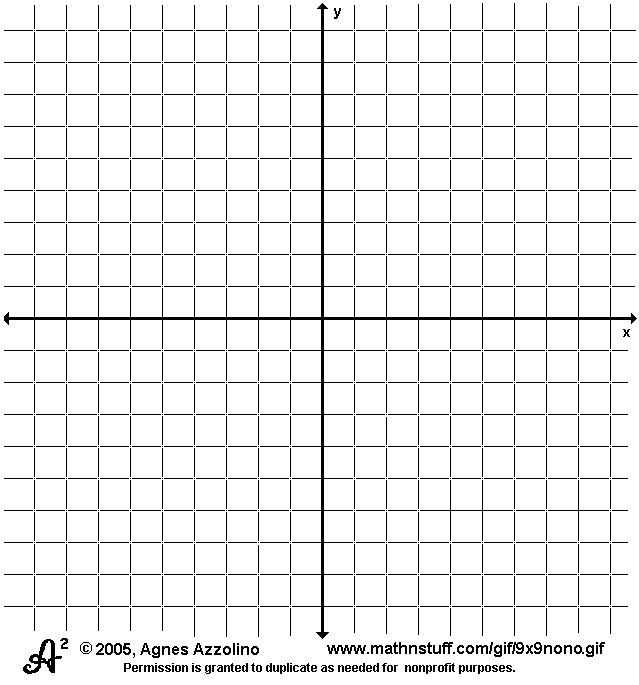 *Ex3: The Theater Club is selling shirts.  They have only enough supplies to print 120 shirts.  They will sell sweatshirts for $22 and t-shirts for $15, with a goal of at least $2,000 in sales. Define a system of inequalities, graph the system, and name one possible solution.  Is (45, 30) a solution?  Explain.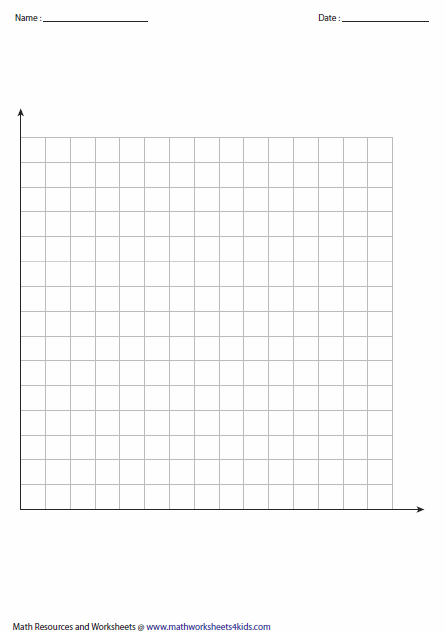 *Learning Target:*Critical Content: